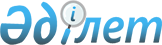 Об организации общественных работ на 2012 год
					
			Утративший силу
			
			
		
					Постановление акимата города Семей Восточно-Казахстанской области от 28 декабря 2011 года N 1512. Зарегистрировано Управлением юстиции города Семей Департамента юстиции Восточно-Казахстанской области 23 января 2012 года за N 5-2-153. Утратило силу постановлением акимата города Семей Восточно-Казахстанской области от 10 декабря 2012 года N 1742      Сноска. Утратило силу постановлением акимата города Семей Восточно-Казахстанской области от 10.12.2012 N 1742 (вводится в действие по истечении десяти календарных дней после дня его первого официального опубликования).

      

      На основании подпункта 13) пункта 1 статьи 31 Закона Республики Казахстан от 23 января 2001 года «О местном государственном управлении и самоуправлении в Республике Казахстан» и в соответствии со статьей 20 Закона Республики Казахстан от 23 января 2001 года «О занятости населения», Правилами организации и финансирования общественных работ, утвержденными постановлением Правительства Республики Казахстан от 19 июня 2001 года № 836 «О мерах по реализации Закона Республики Казахстан от 23 января 2001 года «О занятости населения», в целях обеспечения временной занятости и материальной поддержки различных групп населения, испытывающих затруднение в трудоустройстве, акимат города Семей ПОСТАНОВЛЯЕТ:



      1. Утвердить перечень организаций, предприятий, учреждений, представляющих рабочие места для организации общественных работ, виды, объемы и конкретные условия, источники финансирования, размеры оплаты труда участников общественных работ, согласно приложению.



      2. Размер оплаты труда участников утвердить в размере одной минимальной заработной платы, установленной на 2012 год.



      3. Рекомендовать руководителям организаций, предприятий, учреждений, независимо от форм собственности:

      1) организовать выполнение постановления акимата;

      2) предоставлять отдельным категориям работников (женщинам, имеющим несовершеннолетних детей, многодетным матерям, инвалидам, лицам, не достигшим восемнадцатилетнего возраста) возможность работать неполный рабочий день, а также применять гибкие формы организации рабочего времени.



      4. Государственному учреждению «Отдел занятости и социальных программ» (Тулесбаев К. Е.):

      1) направлять безработных граждан на общественные работы, согласно заявкам работодателей;

      2) привлекать к общественным работам в первую очередь безработных граждан, входящих в целевые группы;

      3) заключать с работодателем договор на выполнение общественных работ.



      5. Контроль за исполнением постановления возложить на заместителя акима города Исабаеву З. Р.



      6. Настоящее постановление вводится в действие по истечении десяти календарных дней после дня его первого официального опубликования.

      

      

      Аким города Семей                                  А. Каримов

      Приложение

      к постановлению акимата города

      от 28 декабря 2011 года

      № 1512 

Перечень организаций, предприятий, учреждений, представляющих рабочие места для организации общественных работ в 2012 году, виды, объемы, конкретные условия, источники финансирования и размеры оплаты труда участников общественных работ      Сноска. Приложение в редакции постановления акимата города Семей Восточно-Казахстанской области от 02.03.2012 N 211 (вводится в действие по истечении десяти календарных дней после дня его первого официального опубликования) 



      Конкретные условия общественных работ:



      Продолжительность рабочей недели составляет 5 дней с двумя выходными, восьми часовой рабочий день, обеденный перерыв 1 час, исходящие из условий работ, применяются гибкие формы организации рабочего времени, оплата труда зависит от количества, качества и сложности выполняемой работы путем перечисления на лицевые счета безработных; инструктаж по охране труда и технике безопасности, обеспечение специальной одеждой, инструментом и оборудованием; выплата социального пособия по временной нетрудоспособности, возмещение вреда, причиненного увечьем или иным повреждением здоровья; пенсионные и социальные отчисления производятся в соответствии с законодательством Республики Казахстан. Условия общественных работ для отдельных категорий работников (женщинам, имеющим несовершеннолетних детей, многодетным матерям, инвалидам, лицам, не достигшим восемнадцатилетнего возраста) определяются с учетом особенностей условий труда соответствующей категории и предусматриваются трудовыми договорами, заключаемыми между работниками и работодателями в соответствии с трудовым законодательством Республики Казахстан.

 

 

      И. о. руководителя аппарата

      акима города                                          Б. Мусин
					© 2012. РГП на ПХВ «Институт законодательства и правовой информации Республики Казахстан» Министерства юстиции Республики Казахстан
				№

№

п\пНаименования работодателейВиды общественных работОбъемы общественных работКоличество рабочих местИсточники финанси

рования1234561.Государственное учреждение «Отдел жилищно–коммунального хозяйства, пассажирского транспорта и автомобильных дорог г. Семей»помощь в подготовке документов для сдачи в архив; работа с текущими документами; озеленение и благоустройство территории города25-35 документов

120000 квадратных метров15местный бюджет2.Государственное учреждение «Отдел сельского хозяйства и ветеринарии г. Семей»помощь в подготовке документов для сдачи в архив; работа с текущими документами25-35 документов8местный бюджет3.Государственное коммунальное предприятие «Теплокоммунэнерго (по согласованию)помощь в работе с текущими документами30-35 документов20местный бюджет4.Государственное учреждение «Аппарат акима г. Семей ВКО»помощь в работе с архивными и текущими документами40-50 документов25местный бюджет5.Государственное учреждение «Управление юстиции г. Семей» (по согласованию)оказание помощи в проведении технических работ по документированию населения700 документов35местный бюджет6.Государственное учреждение «Отдел культуры и развития языков г. Семей ВКО»помощь в работе с текущими документами10-12 документов4местный бюджет7.Государственное учреждение «Отдел образования, физической культуры и спорта г. Семей»помощь в работе с текущими документами12-15 документов10местный бюджет8.Государственное учреждение «Отдел архитектуры и градостроительства г. Семей»помощь в работе с текущими документами18-20 документов8местный бюджет9.Городское отделение ВКО филиала государственного центра по выплате пенсий (по согласованию)помощь в работе с пенсионными делами; работа с архивными документами42000 пенсионных дел;

200-300 документов30местный бюджет10.Государственное учреждение «Центр документации новейшей истории ВКО» (по согласованию)помощь в работе с архивными документами35-40 документов15местный бюджет11.Государственное учреждение «Управление по делам обороны г. Семей» (по согласованию)помощь в работе по оформлению личных дел призывников; учетно-послужных карт, документов на призыв; работа с архивными, текущими документами50 дел

20 документов12местный бюджет12.Государственное учреждение «Управление по чрезвычайным ситуациям г. Семей» (по согласованию)уборка помещений120 квадратных метров4местный бюджет13.Государственное учреждение «Налоговое управление по г. Семей» (по согласованию)помощь в регистрации налоговых уведомлений с их доставкой по адресам налогоплательщиков, оказание помощи в их оформлении, помощь в работе с текущими документами; уборка территории; уборка помещений10000 уведомлений

200 квадратных метров

300 квадратных метров12местный бюджет14.Государственное учреждение «Специализированный административный суд г. Семей» (по согласованию)помощь в работе с архивными документами; благоустройство территории20-25 документов

200 квадратных метров8местный бюджет15.Государственное учреждение «Суд № 2 г. Семей» (по согласованию)помощь в работе с архивными документами; уборка территории; уборка помещений20-25 документов

200 квадратных метров

250 квадратных метров8местный бюджет16.Подведомственные отделы государственного учреждения «Управление внутренних дел города Семей» (по согласованию)помощь в работе с текущими документами;

уборка территории;

уборка помещений50-55 документов

1,5 гектара

1500 квадратных метров25местный бюджет17.Государственное учреждение «Семейский городской суд» (по согласованию)помощь в работе с архивными документами;

уборка территории;

уборка помещений15-20 документов

500 квадратных метров

300 квадратных метров4местный бюджет18.Управление финансовой полиции по Семипалатинскому региону (по согласованию)помощь в работе с архивными документами; уборка территории; уборка помещения10-15 документов

300 квадратных метров

400 квадратных метров4местный бюджет19.Государственное учреждение «Управление статистики г. Семей» (по согласованию)помощь в работе с текущими документами30-40 документов12местный бюджет20.Государственное учреждение «Служба пожаротушения и аварийно–спасательных работ» Отряд противопожарной службы № 2 г. Семей (по согласованию)уборка помещений800 квадратных метров12местный бюджет21.Государственное учреждение «Управление казначейства г. Семей» (по согласованию)помощь в работе с архивными и текущими документами; благоустройство и озеленение территории20-25 документов

300 квадратных метров8местный бюджет22.Государственное учреждение «Отдел внутренней политики г. Семей»помощь в работе с архивными и текущими документами; помощь в организации городских мероприятий15-20 документов

все праздники, согласно мероприятиям, проводимым в городе8местный бюджет23.Государственное учреждение «Центр социальной адаптации лиц, не имеющих определенного места жительства и документов г. Семей» (по согласованию)помощь в работе с текущими документами; экологическое оздоровление и уборка территории; уборка помещений, ремонтные работы25-30 документов

250 квадратных метров

600 квадратных метров20местный бюджет24.Семейский филиал республиканского государственного казенного предприятия «Центр по недвижимости по ВКО» (по согласованию)помощь в работе с архивными и текущими документами20-25 документов8местный бюджет25.Отдельный батальон дорожной полиции № 2 Департамента внутренних дел ВКО (по согласованию)помощь в работе с архивными и текущими документами; уборка помещений20-25 документов

250 квадратных метров8местный бюджет26.Государственное учреждение «Прокуратура г. Семей» (по согласованию)помощь в работе с архивными документами; благоустройство территории20-25 документов

250 квадратных метров8местный бюджет27.Государственное учреждение «Центр социального обслуживания на дому детей с ограниченными возможностями» (по согласованию)уборка помещений, ремонтные работы; благоустройство территории600 квадратных метров

200 квадратных метров20местный бюджет28.Организации и учреждения образования, в том числе детские дошкольные учреждения (по согласованию)уборка и ремонт помещений; благоустройство территории1500 квадратных метров;

10,5 гектара80местный бюджет29.Учебные заведения средне–специального образования:

коммунальные государственные казенные предприятия:

«Педагогический колледж»,

«Бухгалтерский колледж»,

«Колледж строительства» (по согласованию)

государственные учреждения: «Женская гимназия»,

«Лицей Жас Улан»,

Профессиональный лицей № 9» г. Семей (по согласованию)помощь в работе с архивными и текущими документами; уборка территории; уборка помещений, ремонтные работы20-30 документов;

150 квадратных метров

400 квадратных метров10местный бюджет30.Областной историко-краеведческий музей г. Семей (по согласованию)помощь в работе с архивными и текущими документами; благоустройство территории10-15 документов;

200 квадратных метров4местный бюджет31.Государственное учреждение «Медико-социальное учреждение для престарелых и инвалидов общего типа г. Семей» (по согласованию)уход за больными и престарелыми людьми; помощь в работе с документами; уборка помещений; озеленение и благоустройство территории15 человек;

25-30 документов;

600 квадратных метров

500 квадратных метров12местный бюджет32.Государственное учреждение «Управление государственного санитарно–эпидемиологического надзора г. Семей» (по согласованию)благоустройство территории800 квадратных метров8местный бюджет33.Организации и учреждения здравоохранения:

коммунальные государственные казенные предприятия: «Больница скорой медицинской помощи»,

«Городская больница»,

«Инфекционная больница»,

«Кожно-венерологический диспансер»,

«Онкологический диспансер»,

«Наркологический диспансер»,

«Родильный дом № 3»,

«Поликлиника № 2»,

«Поликлиника № 4, 6»,

«Поликлиника смешенного типа № 3, 5»

«Центр первично-медико-санитарной помощи 3, 9»,

«Больница сестринского ухода и красного полумесяца»,

«Учреждение сельская амбулатория Гармония с. Булак», (по согласованию)благоустройство территории; уборка, ремонт помещений10,5 гектара

1500 квадратных метров80местный бюджет34.Коммунальное государственное казенное предприятие отдела образования «Ассоциация дворовых клубов» (по согласованию)помощь в организации досуга детей и подростков по месту жительствав 20 дворовых клубах40местный бюджет35.Семейский, Жанасемейский территориальные отделы судебных исполнителей Департамента по исполнению судебных актов ВКО (по согласованию)помощь в работе с текущими документами25-30 документов16местный бюджет36.Государственное учреждение «Отдел экономики и бюджетного планирования г. Семей»помощь в подготовке документов для сдачи в архив; помощь в работе с текущими документами15-20 документов;4местный бюджет37.Государственное учреждение «Отдел земельных отношений г. Семей»помощь в подготовке документов для сдачи в архив; помощь в работе с текущими документами15-20 документов;8местный бюджет38.Государственное учреждение “Централизованная библиотечная система г. Семей” (по согласованию)помощь в работе по обслуживанию читателей, в работе с книжным фондом; благоустройство территории50-60 человек;

600 квадратных метров4местный бюджет39.Государственное учреждение «Отдел предпринимательства г. Семей»помощь в ведении мониторинга цен на продовольственные и непродовольственные товары; помощь в работе с документами60-70 документов;

30-40 документов35местный бюджет40.Государственное учреждение «Жетысуская региональная инспектура по сортоиспытанию сельскохозяйственных культур» (по согласованию)сезонные краткосрочные работы по выращиванию овощей0,5 гектара12местный бюджет41.Государственное учреждение «Отдел финансов г. Семей»помощь в подготовке документов для сдачи в архив; помощь в работе с текущими документами10-12 документов;4местный бюджет42.Коммунальное государственное казенное предприятие «Городской Дом дружбы» (по согласованию)помощь в работе с текущими документами; уборка, ремонт помещений10-15 документов;

80 квадратных метров4местный бюджет43.Коммунальное государственное казенное предприятие «Центральный парк культуры и отдыха г. Семей» (по согласованию)озеленение и благоустройство территории2 гектара8местный бюджет44.Сельские округа Жанасемейского региона:

Достыкский,

Жазыкский,

Жиеналинский,

Знаменский,

Иртышский,

Озерский,

Приречный,

Новобаженовский,

Чагануборка территории сел, благоустройство; доставка корреспонденции2,3 гектара;

10-15 документов120местный бюджет45.Государственное учреждение «Аким пос. Шульбинск» (по согласованию),

государственное учреждение «Областной детский дом» (по согласованию),

коммунальное государственное казенное предприятие «Дом культуры» (по согласованию),

государственное коммунальное казенное предприятие «Сельский клуб село Новобаженово» (по согласованию),

«Врачебная амбулатория» (по согласованию),

Новобаженовская амбулатория Гармония (по согласованию)доставка корреспонденции; экологическое оздоровление и уборка территорий; по помощь в организации досуга детей и молодежи10-15 документов;

1000 квадратных метров в сельском клубе70местный бюджет46.Сельские округа Абралинского региона:

Абралинский,

Акбулакский,

Айнабулакский,

Алгабасский,

Караоленский,

Танатский (по согласованию)уборка территории сел, благоустройство; доставка корреспонденции1,9 гектара;

10-15 документов;70местный бюджет47.Общественные объединения:

«Семейское городское общество слепых «Жарық»,

Народно-Демократическая партия «Нур Отан»,

Русский социально-культурный центр», «Қазақ тілі»,

Национальный культурный центр «Достық Құшағы»,

этно-студия «Іңкәр-сезім»,

"Отансүйгіш Оралмандар»,

объединение инвалидов-больных сахарным диабетом, «Дети полигона»,

Общественный фонд «Хоспис»,

«Тіршілік»,

«Центр семьи»,

объединение женщин-мусульман «Амина»,

«Казахское общество глухих»,

Кризисный центр для женщин и детей «Фатима»,

казахский культурно-традиционный союз «Ахау-Семей»,

Независимая инициатива клуба активистов «Ника»,

Городской казахский культурный центр «Айша-Биби»,

объединение немцев «Возрождение»,

Казахстанская ассоциация «Хаджи»,

объединение студентов оралманов «Алтай» (по согласованию)помощь в работе с документами; уборка территории; уборка помещений40-50 документов

300 квадратных метров

600 квадратных метров60местный бюджет48.Потребительские кооперативы садоводов–любителей:

«Мурат 2»,

«Солнечная долина»,

«Пожарная Согра»,

«Мирный»,

«Левый Восточный»,

«Восточный Правый»,

«Орленок-2» (по согласованию)санитарное содержание прилегающих улиц к дачным массивам450 гектаров100местный бюджетИТОГО:1100
